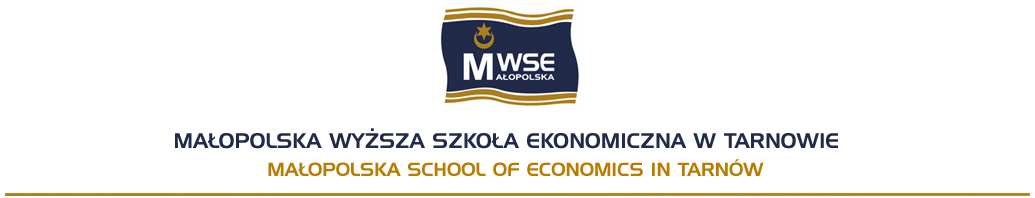 ZAŚWIADCZENIE O ZATRUDNIENIU/ STAŻU/ WOLONTARIACIE*dot. zaliczenia praktyki Zaświadcza się, że DANE DOTYCZĄCE STUDENTAImię i nazwisko: ………………………….……………… nr albumu: …….………Rok studiów: …………………...…..... tryb studiów: stacjonarne/niestacjonarne*Rok akademicki: ……………………………………………………….…...………....Kierunek: …………………………………..…………………………………….…….Specjalność: ………………………………………….………………………………...DANE DOTYCZĄCE INSTYTUCJI, W KTÓREJ STUDENT PRACUJE/ ODBYWA(Ł) STAŻ/ WOLONTARIATNazwa instytucji:      ………………………………………………………………………………………………      ………………………………………………………………………………………………Adres instytucji:     ………………………………………………………………………………….……………     …………………………………………………………………………….…………………DANE DOTYCZĄCE ZATRUDNIENIA/ STAŻU/ WOLONTARIATURodzaj umowy: …………………………………………………..……………….……Okres zatrudnienia/ stażu/ wolontariatu: …………………….……………….…….Stanowisko pracy: ………………………………………………..……………………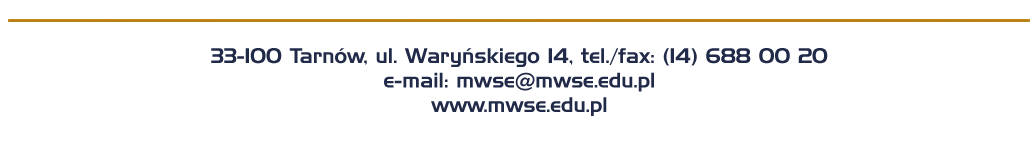 Arkusz oceny osiągniętych efektów uczenia się określonych dla praktyki  w programie studiów w powiazaniu z wykonywanymi czynnościami na stanowisku pracy/ w ramach wolontariatu**Zaznaczyć odpowiedni semestr** Ocena stopnia realizacji efektu  w skali 0-5 0-2 – brak zaliczenia3-5 – zaliczenieWykonywane przez Panią/Pana …………………………… czynności zawodowe obejmują zagadnienia określone we właściwym sylabusie praktyk, realizują wymienione w nim cele i pozwalają na uzyskanie wskazanej wiedzy, umiejętności i kompetencji społecznych.	 …………………….		         ……………………..(pieczęć instytucji) 	                                                                                             (pieczęć i podpis dyrektora/ kierownika zakładu pracy)* niepotrzebne skreślić. Lp.Efekty uczenia się dla praktyki z programu studiów dla semestru  IIIWykonywane czynności potwierdzające osiągnięcie danego efektu przez studenta Uznanie efektu przez opiekuna praktyk w zakładzie pracy**/Uwagi i podpis opiekuna praktykWykonuje czynności związane ze specyfiką zajmowanego stanowiskaStosuje zaawansowane metody i narzędzia odpowiednie do wykonywanych na danym  stanowisku zadań.Uznaje i docenia potrzebę inicjatyw o charakterze  badawczo-poznawczym ze szczególnym  uwzględnieniem roli ekspertów i autorytetów.Przewidując wielokierunkowe skutki  realizacji aktywnie uczestniczy w opracowywaniu,  wdrażaniu a także nadzorowaniu różnego rodzaju  projektów. Wykonuje zadania w sposób innowacyjny i z  poszanowaniem różnorodności poglądów  przestrzegając przy tym zasady etyczne. 